ДЕТЛОВСКИЙ СЕЛЬСКИЙ СОВЕТ ДЕПУТАТОВКУРАГИНСКОГО РАЙОНА КРАСНОЯРСКОГО КРАЯРЕШЕНИЕ (ПРОЕКТ)00.00.0000                                          п. Детлово                                   № 00-000р                                                                                                        О внесении изменений и дополнений в решение «О бюджете муниципального образования Детловский сельсовет на 2021 год и плановый период 2022-2023 годов»   На основании подпункта 2 пункта 1 статьи 23 Устава муниципального образования Детловский сельсовет, пункта 1, статьи 2 Положения о бюджетном процессе в муниципальном образовании Детловский сельсовет, утверждённого решением сельского Совета депутатов от  31.10.2013 № 51-110р (с изменениями от 15.04.2016 № 12-25р, от 17.08.2020 № 71-161р), сельский Совет депутатов РЕШИЛ:Внести в решение Детловского сельского Совета депутатов от 28.12.2020      № 5-17р «О бюджете  муниципального образования Детловский сельсовет на 2021 год и плановый период 2022-2023 годов» с изменениями, внесенными решениями от 22.03.2021 № 8-22р, следующие изменения и дополнения:1. Изложить пункты 1.1 - 1.4 решения в следующей редакции:«1.1 прогнозируемый общий объем доходов местного бюджета в сумме              5512,0тыс. рублей;1.2. общий объем расходов местного бюджета в сумме 5578,6тыс. рублей;1.3 дефицит местного бюджета в сумме 66,6тыс. рублей;1.4 источники внутреннего финансирования дефицита местного бюджета в сумме 66,6 тыс. рублей согласно приложению 1 к настоящему решению».2. Приложение № 1, 2, 4, 5, 6, 8, 11 к решению изложить в новой редакции согласно приложениям  к настоящему решению.3. Настоящее решение вступает в силу со дня, следующего за днем его официального опубликования в газете «Детловский вестник».Председатель  сельского Совета депутатов                                    В. В. ВедеГлава сельсовета                                                                              Л. В. Гафарова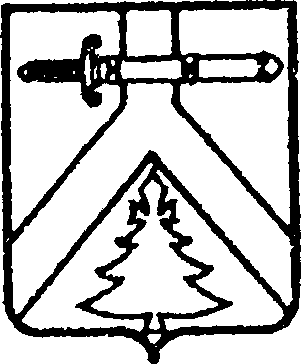 